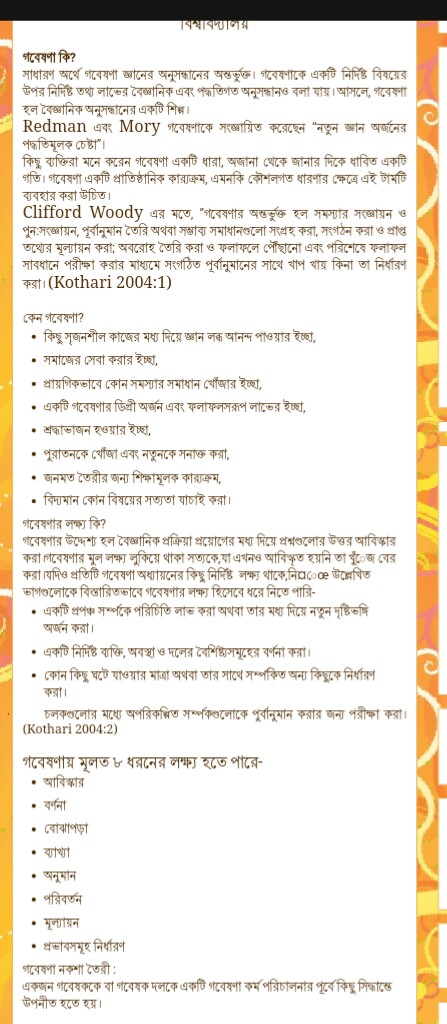 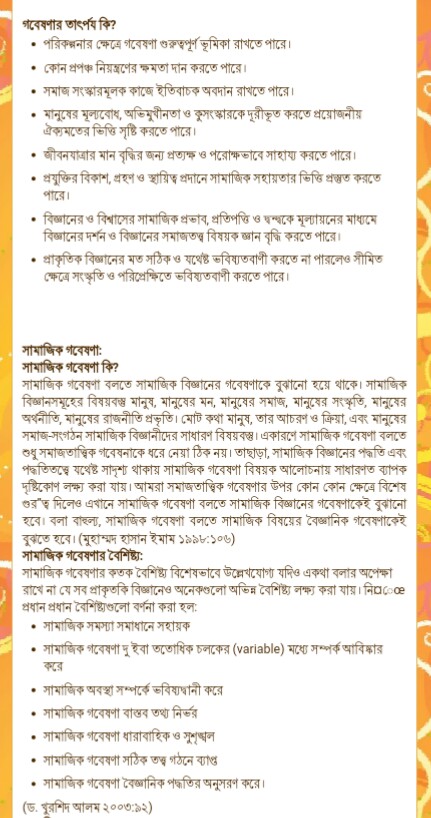 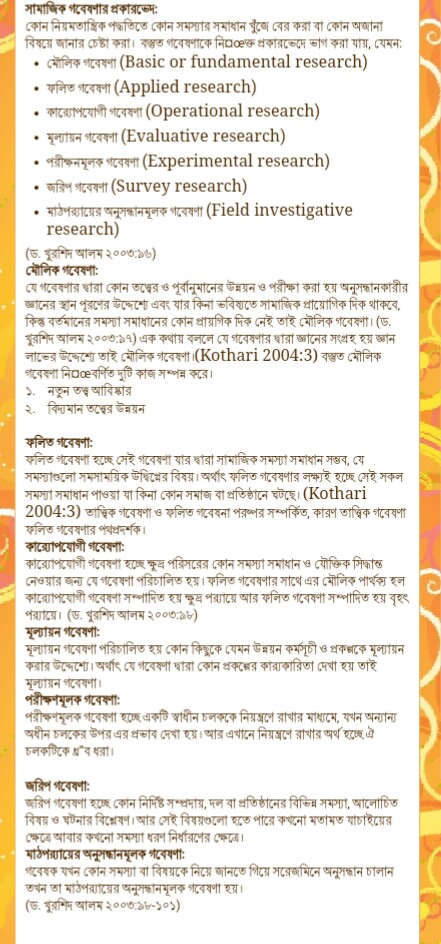 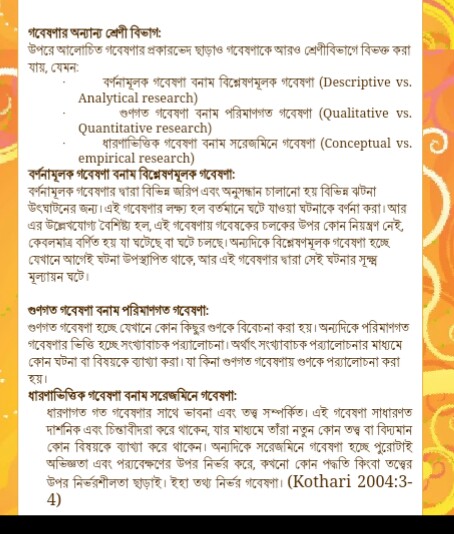 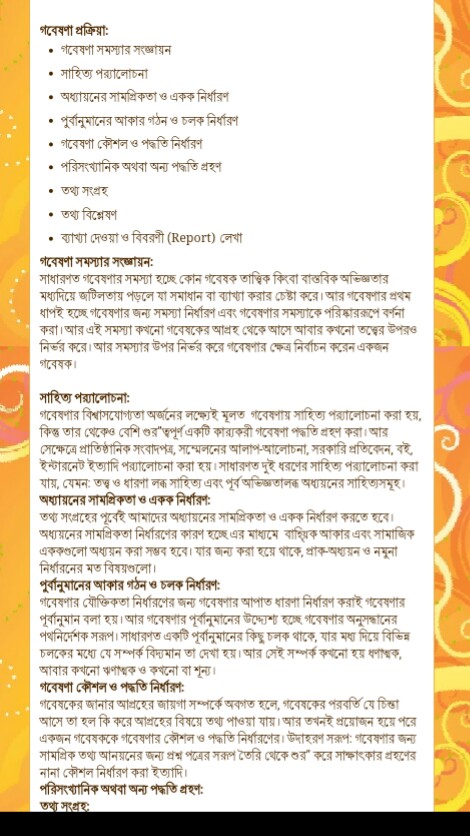 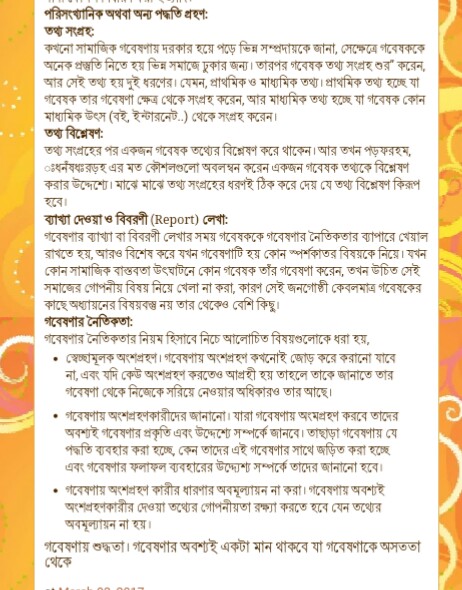 ………………………………………………………………………………………………………………………………………NOTES PREPARED BY SUVAJIT PAUL.GOVT. APPROVED COLLEGE TEACHER(SACT:1)DEPT. OF  GEOGRAPHY. RANAGHAT COLLEGE.